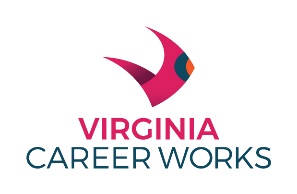 Authorization for Billing & PaymentThe participant listed below is a participant in the Workforce Innovation and Opportunity Act program with Virginia Career Works. This letter authorizes: to bill for tuition, books, approved fees and supplies as listed below:The student listed above has been approved for tuition and book fees as follows:Thank you for your assistance._________________________________________________		______________________Authorized Signature 					                                                 Date	Printed Name & Title:  ______________________________________________________________Training Provider:Address:Student Name:S.S. # (last 4):Phone #:Address:Course Date(s)Course or DescriptionTuitionBooksOtherTotalTOTAL  APPROVED =TOTAL  APPROVED =TOTAL  APPROVED =TOTAL  APPROVED =TOTAL  APPROVED =Please send invoice to:	 Virginia Career WorksPlease send invoice to:	 Virginia Career WorksPlease send invoice to:	 Virginia Career WorksPlease send invoice to:	 Virginia Career WorksPlease send invoice to:	 Virginia Career WorksPlease send invoice to:	 Virginia Career Works